         Б О Й О Р О К                                                     Р А С П О Р Я Ж Е Н И Е         «28» апрель 2021 й                   № 12                     «28»апреля 2021 годаО переносе дня выплаты  заработной платыВ связи с  предстоящими майскими праздниками  ПРИКАЗЫВАЮ:1. Перенести день выплаты  сотруднику ВУС сельского поселения Арслановский сельсовет МР Буздякский район РБ  заработной  платы с 06.05.2021г на 29.04.2021 г.  2. МКУ «Централизованной бухгалтерии МР Буздякский район РБ» произвести выплату заработной платы.3.Контроль за исполнением настоящего распоряжения оставляю за собой.Глава   СП Арслановский сельсовет                                               В.К.ХафизовБашҡортостан Республикаhы Бүздəк районымуниципаль районынынАрыслан ауыл советыауыл билəмəhе Хакимиəте452722, Иске Богазы ауылыҮзәк урамы,53/4тел. 2-91-83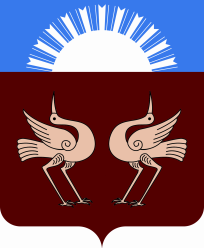 Республика Башкортостан Администрация сельского поселения Арслановский  сельсовет муниципального районаБуздякский район452722, с.Старые Богады                Ул Центральная, 53/4тел. 2-91-83